Appel à Projets « JUNIOR PROJECT LEADER » 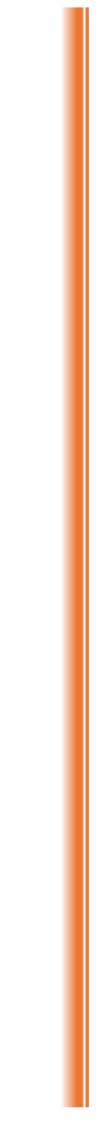 La Graduate School (GS) « Health & Drug Sciences » (HeaDS) coordonne les forces de recherche et de formation dans le domaine de l’innovation thérapeutique, du médicament et des produits de santé. La GS HeaDS lance son appel à projets « Junior Project Leader ». Cet AAP s’adresse aux chercheurs, enseignants-chercheurs et ingénieurs de recherche titularisés depuis moins de 10 ans, dont les activités de recherche contribuent aux thématiques de la GS HeaDS. L’AAP « Junior Project Leader » vise à encourager l'émergence de thématiques propres aux lauréats et à favoriser leur autonomisation, en servant de levier pour répondre à d'autres appels à projets.Le financement sera au maximum de 25 000 € par projet. ELIGIBILITE ET INFORMATIONS :Le projet de recherche proposé devra être ancré dans les thématiques de la GS HeaDS :Biomarqueurs et cibles thérapeutiques, théranostiques et diagnostiques   Médicaments de synthèse et produits naturelsBiothérapies : protéines recombinantes, anticorps, vaccins, acides nucléiques Thérapie génique et thérapie cellulaireThérapies digitales et dispositifs médicauxLe porteur du projet doit être un ingénieur de recherche, un chercheur ou un enseignant-chercheur ayant moins de dix années d’expérience après sa titularisation*.Un porteur de projet ne peut être impliqué que dans un seul projet.Une même équipe ne pourra être impliquée que dans un seul projet soumis dans le cadre de cet AAP. Pour les équipes** comportant plus de 4 personnels HDR plusieurs projets pourront être présentés, dans la limite de 1 projet par effectif de 4 personnels HDR. Un même projet ne peut être proposé qu’à un seul des appels à projet proposés par la GS dans l’année en cours.Prise en compte de l’équilibre des genres parmi les lauréat(e)s de l’AAP.*Conditions dérogatoires : une année supplémentaire est accordée par congé de maternité, par année de congé parental et par année de longue maladie ou mi-temps thérapeutique.**définies selon l’HCERESCRITERES D’EVALUATION :Adéquation du projet aux thématiques de la GS HeaDS,Aspect original/novateur du projet de recherche au regard des thématiques du laboratoire,Qualité scientifique du projet, clarté des objectifs et de la stratégie poursuivie, de la méthodologie proposée pour répondre aux objectifs,Adéquation du projet en termes de financement et de durée du programme (24 mois),CALENDRIER : Soumission du projet : 17 juin 2024 selon le modèle en annexe 1 sous format PDF à contact.gs-heads@universite-paris-saclay.fr.Evaluation par la Commission  : juillet 2024Validation et publication des lauréats : septembre 2024Début des projets  : octobre 2024ENGAGEMENT DES PORTEURS ET COLLABORATEURS :Les porteurs du projet et leurs collaborateurs s’engagent à :Transmettre un bref compte-rendu à la fin du projet selon un format qui sera indiqué ultérieurement en précisant les résultats obtenus, Utiliser le financement (service fait) avant le 31 décembre 2026.Présenter les avancées du projet lors de réunions internes ou externes (ex. Journées scientifiques annuelles de la GS HeaDS…).Mentionner la GS HeaDS et l’Université Paris-Saclay dans les remerciements de toute communication/publication associée au projet. « This work was supported as part of the France 2030 program "ANR-11-IDEX-0003" from the Graduate School "Health & Drug Sciences" of the Université Paris-Saclay. »Afficher le logo de la GS HeaDS et de l'Université Paris-Saclay sur les communications écrites et orales associées au projet.Informer le manager de recherche et la direction de la GS HeaDS des publications, brevets et les financements obtenus à l’issue dudit projet.